ARTIKELPengaruh Kesulitan Keuangan, Struktur Modal, Set Peluang Investasi Dan Kebijakan Dividen Terhadap Profitabilitas Serta Implikasinya Pada Nilai Perusahaan Yang Dimoderasi Ukuran Perusahaan. ( Studi Kasus Pada Perusahaan Property Real Estate Indonesia Tahun 2010-2019 )Sebagai Syarat untuk Memperoleh Gelar Doktor pada Program Doktor Ilmu Manajemen Pascasarjana Universitas Pasundan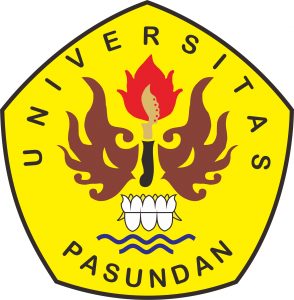 Oleh:Meiliani LuckietaNPM: 189010053PROGRAM DOKTOR ILMU MANAJEMENPASCA SARJANA UNIVERSITAS PASUNDAN BANDUNG2022ABSTRAKMeiliani Luckieta, NPM : 189010053, Pengaruh Kesulitan Keuangan, Struktur Modal, Set Peluang Investasi Dan Kebijakan Dividen Terhadap Profitabilitas Serta Implikasinya Pada Nilai Perusahaan Yang Dimoderasi Ukuran Perusahaan. (Studi Kasus Pada Perusahaan Property Real Estate Indonesia Tahun 2010-2019 )Dibimbing oleh Prof. Dr. H. Djadja Sutedja, SE., M.Si, sebagai Promotor dan Aldrin, SE., Ph.D. sebagai Ko-Promotor. Keberhasilan pelaksanaan pembangunan infrastruktur, salah satunya direpresentasikan oleh keberhasilan pembangunan dalam bidang Property dan Real Estate. Oleh karena itu Perusahaan yang bergerak dalam bidang Property dan Real Estate harus mampu mengelola manajemen keuangan secara efisien, efektif,dan ekonomis, sehigga perusahaan dapat memperoleh profitabilias yang memadai, yang pada akhirnya akan mampu meningkatkan nilai perusahaannya.       Penelitian ini bertujuan untuk mengetahui dan mengkaji Kesulitan Keuangan, Struktur Modal, Set Peluang Investasi Dan Kebijakan Dividen Terhadap Profitabilitas Serta Implikasinya Pada Nilai Perusahaan Yang Dimoderasi Ukuran Perusahaan. (Studi Kasus Pada Perusahaan Property Real Estate Indonesia Tahun 2010-2019).       Penelitian ini menggunakan metoda kuantitatif dengan pendekatan analisis deskriptif dan analisis verifikatif. Adapun alat analisis dalam penelitian ini menggunakan analisis Regresi Data Panel.       Hasil penelitian menyimpulkan bahwa terdapat pengaruh yang signifikan dari Kesulitan Keuangan, Struktur Modal, Set Peluang Investasi Dan Kebijakan Dividen Terhadap Profitabilitas dengan besaran pengaruh sebesar 74,80 persen, dan terdapat pengaruh yang signifikan dari profitabilitas terhadap nilai perusahaan dengan besaran pengaruhnya sebesar 80,91 persen, serta terdapat pengaruh yang signifikan dari profitabilitas terhadap nilai perusahaan yang dimoderasi oleh ukuran perusahaan dengan besaran pengaruhnya sebesar 83,83 persenKata Kunci:	Kesulitan Keuangan, Struktur Modal, Set Peluang Investasi  Kebijakan Dividen,  Profitabilitas, nilai perusahaan, dan  Nilai Perusahaan.  ABSTRACTMeiliani Luckieta, NPM :189010053. The Effect of Financial Distress, Capital Structure, Investment Opportunity Set and Dividend Payout on Profitability and Its Implications on Firm Value Moderated by Firm Size. (Case Study on Indonesian Real Estate Property Company 2010-2019),  supervised  by  Prof. Dr. H. Djadja Sutedja, SE., M.Si, as Promoter and Aldrin, SE., Ph.D. as Co-Promoter.        The success of the implementation of infrastructure development, one of which is represented by the success of development in the field of Property and Real Estate. Therefore, companies engaged in the Property and Real Estate sector must be able to manage financial management efficiently, effectively, and economically, so that the company can obtain adequate profitability, which in turn will be able to increase the value of the company.                This study aims to identify and examine Financial Distress,, Capital Structure, Investment Opportunity Set and Dividend Payout on Profitability and Its Implications on Firm Value Moderated by Firm Size. (Case Study on Indonesian Real Estate Property Company 2010-2019).          This research uses quantitative method with descriptive analysis approach and verification analysis. The analysis tool in this study uses Data Panel Regression analysis.        The results of the study conclude that there is a significant effect of Financial Distress, Capital Structure, Investment Opportunity Set and Dividend payout on Profitability with a magnitude of effect of 74.80 percent, and there is a significant influence of profitability on firm value with a magnitude of effect of 80.91 percent. , and there is a significant effect of profitability on firm value moderated by firm size with the magnitude of the effect of 83.83 percentKeywords:  Financial Distress ,Capital Structure, Investment Opportunity                    Dividend Payout, Profitability, Company Value, and                    Company ValueDAFTAR  PUSTAKABUKU – BUKU.Ambarwati, S. D. A. (2010). Manajemen Keuangan Lanjut. Graha IlmuBrigham, E. F., & Houston, J. F. (2012). Dasar-Dasar Manajemen Keuangan Buku 1. Salemba Empat.Ehrhardt, M. C., & Brigham, E. F. (2011). Financial Management Theory and Practice 13th Edition. Cengage Learning.Fahmi Irham. (2011). Analisis Kinerja Keuangan, Panduan bagi Akademisi, Manajer. In CV ALFABETA.Ferdinand, A. (2011). Metode Penelitian Manajemen Pedoman Penelitian untuk Penulisan Skripsi, Tesis, dan Disertasi Ilmu Manajemen (3rd ed.). AGF Books.Ghozali, I. (2016). Aplikasi Analisis Multivariete Dengan Program SPSS. In Badan Penerbit Universitas Diponegoro. Badan Penerbit Universitas Diponegoro.Gitman, L. J., & Zutter, C. J. (2019). Principle of Managerial Finance (15th ed.). In Pearson Addison Wesley Publishing Company (15th ed.). Pearson.Gumanti, T. A. (2013). Kebijakan Dividen, Teori, Empiris, dan Implikasi. Yogyakarta: UPP STIM YKPN.Hanafi, M. M. (2011a). Manajemen Edisi ketiga. Unit Penerbit dan Percetakan STI manajemen YKPN.Hanafi, M. M. (2011b). Manajemen Keuangan. BPFE Yogyakarta.Hanafi, M. M., & Halim, A. (2012). Analisis Laporan Keuangan Edisi Kedua. UPP STIM YKPN.Handoko. (2011). Manajemen Personalia dan Sumber Daya Manusia. In Pengantar Manajemen (Kedua). BPFE Yogyakarta.Husnan, S., & Pudjiastuti. (2012). Dasar-Dasar Manajemen Keuangan Edisi Keenam Cetakan Pertama. UPP STIM YKPM.Kamaludin, & Indriani, R. (2012). MANAJEMEN KEUANGAN “Konsep Dasar dan Penerapannya” Edisi Revisi. In CV. Mandar Maju.Kasmir. (2016). Analisis Laporan Keuangan. Raja Grafindo Persada.Kreitner, R., & Kinicki, A. (2014). Perilaku Organisasi. In Jakarta: Salemba Empat. (9th ed.). Salemba Empat.Levine, D., Stephan, D., & Szabat, K. (2014). Statistics for Managers Using Microsoft Excel Seventh Edition. Pearson.Murhadi, W. R. (2013). Analisis Laporan Keuangan Proyeksi dan Valuasi Saham. In Salemba Empat.Riyanto, B. (2013). Dasar-Dasar Pembelanjaan Perusahaan, Edisi Keempat. BPFE Yogyakarta.Robbin, S. P., & Coulter, M. (2012). Manajemen (Jilid Satu). Indeks Kelompok Gramedia.Rodoni, A., & Herni, A. (2010). Manajemen Keuangan. Mitra Wacana Media.Romney, M. B., & Steinbart, P. J. (2012). Accounting Information Systems Twelve Edition. In Pearson (12th ed.). Pearson.Ross, S. A., Westerfield, R. W., & Jaffe, J. F. (2013). Corporate Finances (10th ed.). McGraw-Hill.Sartono, A. (2010). Manajemen Keuangan Teori dan Aplikasi. (Edisi 4). BPFE Yogyakarta.Schmuck, M. (2013). Financial Distress and Corporate Turnaround (Vol. 148). Gabler Verlag.Sekaran, U., & Bougie, R. (2016). Research method for business: A skill building approach (7th Editio). John Wiley & Sons Inc.Sudana, I. M. (2011). Manajemen Keuangan Perusahaan Teori & Praktik. In Erlangga.Sugiyono. (2013). Metode Penelitian Manajemen. Alfabeta.Sukarna. (2011). Dasar-Dasar Manajemen. In CV Mandar Maju.Sutrisno. (2012). Manajemen Keuangan Teori, Konsep dan Aplikasi. Ekonisia.Terry, G. R. (2013). Dasar-Dasar Manajemen dialihbahasakan oleh G.A. Ticolau. Bumi Aksara.Weston, J. F., & Copeland, T. E. (2010). Manajemen Keuangan, Edisi ke-8. Alihbahasa: Jaka Wasana dan Kirbrandoko). In Financial Management (Revisi, Vol. 2). Binarupa Aksara.Wiyono, G., & Kusuma, H. (2017). Manajemen Keuangan Lanjutan Berbasis Corporate Value Creation (Kesatu). UPP STIM YKPN.Undang-Undang dan Peraturan1. Undang-Undang Nomor 8 Tahun 1995 tentang Pasar Modal2. Undang-Undang Nomor 8 Tahun 1997 tentang Dokumen Perusahaan3. Undang-Undang Nomor 20 Tahun 2008 tentang Usaha Mikro, Kecil,     dan Menengah4. Undang-Undang Nomor 11 Tahun 2020 tentang Cipta Kerja 5. Indonesia Stock Exchange (IDX) Quarterly Statistics 2018, BEI6. Indonesia Stock Exchange (IDX) Quarterly Statistics 2019, BEI7. Indonesia Stock Exchange (IDX) Quarterly Statistics 2020, BEIJurnal – Jurnal.Abdi, Y., Li, X., & Càmara-Turull, X. (2021). Exploring the impact of sustainability (ESG) disclosure on firm value and financial performance (FP) in airline industry: the moderating role of size and age. Environment, Development and Sustainability, 0123456789. https://doi.org/10.1007/s10668-021-01649-wAbor, J., & Bokpin, G. A. (2010). Investment opportunities, corporate finance, and dividend payout policy: Evidence from emerging markets. Studies in Economics and Finance, 27(3), 180–194. https://doi.org/10.1108/10867371011060018Agustina, S. (2013). Pengaruh Profitabilitas dan Pengungkapan Corporate Social Responsibility Terhadap Nilai Perusahaan. Universitas Negeri Padang.Ajanthan, A. (2013). Corporate governance and dividend policy: A study of listed hotels and restaurant companies in Sri Lanka. International Journal of Management, IT and Engineering, 3(12), 98–114.Akhmadi, A., & Ariadini, A. (2018). PROFITABILITAS DAN DAMPAK MEDIASINYA TERHADAP NILAI PERUSAHAAN (Studi Empirik Pada Perusahaan Sektor Pertambangan yang Terdaftar di Bursa Efek Indonesia Periode 2011-2015). Sains: Jurnal Manajemen Dan Bisnis, 11(1), 105–132. https://doi.org/10.35448/jmb.v11i1.4328Altan, M., & Arkan, F. (2011). Relationship Between Firm Value and Financial Structure: A Study on Firms in ISE Industrial Index. Journal of Business & Economics Research, 9(9), 61–65..Ardhana, A. F., & Sudarma, M. (2019). Pengaruh Profitabilitas, Ukuran Perusahaan, dan Sruktur Modal Terhadap Nilai Perusahaan (Studi pada Perusahaan Property dan Real Estate di BEI). Jurnal Ilmiah Mahasiswa FEB Universitas Brawijaya, 7(2), 1–17.Astuti, K. D., Retnowati, W., & Rosyid, A. (2015). Pengaruh Struktur Modal Terhadap Profitabilitas ( Studi Pada Perusahaan Go Publik Yang Menjadi 100 Perusahaan Terbaik Versi Majalah Fortune Indonesia Periode Tahun 2010-2012 ). Jurnal Akuntansi, 2(2339–2436), 49–60.Ayuba, H., Bambale, A. J., Ibrahim, M. A., & Sulaiman, S. A. (2020). Effects of Financial Performance, Capital Structure and Firm Size on Firms’ Value of Insurance Companies in Nigeria. Journal of Finance, Accounting and Management, 10(01), 57–74.Caldeira, J., & Loncan, T. (2013). Capital Structure, Cash Holdings and Firm Value: A Study of Brazilian Listed Firms. SSRN Electronic Journal, 46–59. https://doi.org/10.2139/ssrn.2329346Candra Wijaya, D., & Rifa’i, M. (2016). Dasar Dasar Manajemen Mengoptimalkan Pengelolaan Organisasi Secara Efektif dan Efesien. In Perdana. http://repository.uinsu.ac.id/2836/Candradewi, M. R. (2016). Pengaruh Kinerja Keuangan Terhadap Return Saham Pada Perusahaan Lq45 Di Bei: Analisis Regresi Data Panel. E-Jurnal Ekonomi Dan Bisnis Universitas Udayana, 7, 2091–2122.Chakroun, A. Z., & Hmaied, D. M. (2019). Detecting profitability and investment risk premiums in the french stock market. In Research in Finance (Vol. 35). https://doi.org/10.1108/S0196-382120190000035004Choudhary, D. V. (2012). Financial Leverage and Firm ’ s Value : A Study of Transport Equipment Sector Firms. Anvesha, 5(3), 9–15.Corvino, A., Caputo, F., Pironti, M., Doni, F., & Bianchi Martini, S. (2019). The moderating effect of firm size on relational capital and firm performance: Evidence from Europe. Journal of Intellectual Capital, 20(4), 510–532. https://doi.org/10.1108/JIC-03-2019-0044D. Muhyi, A. P. (2019). Analisis Tren Kinerja Keuangan Pt. Telekomunikasi Indonesia Tbk Dan Pengaruhnya Terhadap Nilai Perusahaan Periode 2008-2016. http://repo.darmajaya.ac.id/id/eprint/325Doğan, M. (2013). Does Firm Size Affect The Firm Profitability ? Evidence from Turkey. Research Journal of Finance and Accounting, 4(4), 53–60.Du, J., Wu, F., & Liang, X. (2016). Corporate liquidity and firm value: evidence from China’s listed firms. SHS Web of Conferences, 24, 01013. https://doi.org/10.1051/shsconf/20162401013Ejem, C. A., & Ogbonna, U. G. (2019). Modelling Dividend Policy and Firms’ Value Relations in Nigeria. International Journal of Economics and Financial Issues, 9(6), 171–176. https://doi.org/10.32479/ijefi.8849Fekadu Agmas, W. (2019). Impacts of capital structure: profitability of construction companies in Ethiopia. Journal of Financial Management of Property and Construction, 25(3), 371–386. https://doi.org/10.1108/JFMPC-08-2019-0072Ha, N. M., & Tai, L. M. (2017). International Journal of Economics and Financial Issues Impact of Capital Structure and Cash Holdings on Firm Value: Case of Firms Listed on the Ho Chi Minh Stock Exchange. International Journal of Economics and Financial Issues, 7(1), 24–30. http:www.econjournals.comHantono, H. (2019). Predicting Financial Distress Using Altman Score, Grover Score, Springate Score, Zmijewski Score (Case Study on Consumer Goods Company). Accountability, 8(1), 1. https://doi.org/10.32400/ja.23354.8.1.2019.1-16Harmono, H. (2017). Manajemen Keuangan Berbasis Balanced. In Jurnal Keuangan dan Perbankan. Bumi Aksara.Haryono. (2016). Pengaruh Banner Ads Terhadap Brand Awareness Perusahaan E-commerce Bhinneka.com. Universitas Pendidikan Indonesia.Hasan, M., Ahmad, M. I., Rafiq, M. Y., & Rehman, R. U. (2015). Dividend Payout Ratio and Firm’s Profitability. Evidence from Pakistan. Theoretical Economics Letters, 05(03), 441–445. https://doi.org/10.4236/tel.2015.53051Hashmi, S. D., Gulzar, S., Ghafoor, Z., & Naz, I. (2020). Sensitivity of firm size measures to practices of corporate finance: evidence from BRICS. Future Business Journal, 6(1), 1–19. https://doi.org/10.1186/s43093-020-00015-yHasnawati, S. (2015). Dampak Set Peluang Investasi Terhadap Nilai Perusahaan Publik di Bursa Efek Jakarta. Jaai, 9(2), 117–126.He, Y., & Zhang, D. (2019). Manager’s Characteristics, Debt Financing and Firm Value. China Economist, 14(5), 96–110.Herawati, T. (2013). Pengaruh Kebijakan Deviden Hutang Dan Profitabilitas Terhadap Nilai Perusahaan. Universitas Negeri Padang.Hidayah, N. (2015). Pengaruh Investment Opportunity Set (Ios) Dan Kepemilikan Manajerial Terhadap Nilai Perusahaan Pada Perusahaan Property Dan Real Estat Di Bursa Efek Indonesia. Jurnal Akuntansi, 19(3), 420. https://doi.org/10.24912/ja.v19i3.89Hong, S. (2017). The effect of debt choice on firm value. Journal of Applied Business Research, 33(1), 135–140. https://doi.org/10.19030/jabr.v33i1.9874Hung, D. N., Cuong, P. D., & Bich Ha, V. T. (2018). Effects of financial statements information on firms’ value: Evidence from Vietnamese listed firms. Investment Management and Financial Innovations, 15(4), 210–218. https://doi.org/10.21511/imfi.15(4).2018.17Hussainey, K., Mgbame, C. ., & Chijoke-Mgbame, A. . (2011). Dividend Policy and Share Price Volatility: UK Evidence. The Journal of Risk Finance, 12(1), 57–68.Ibnuismail. (2020). Financial Distress: Pengertian dan cara Mencegahnya. https://accurate.id/ekonomi-keuangan/pengertian-financial-distress/Islami, I. N., & Rio, W. (2019). Financial Ratio Analysis to Predict Financial Distress on Property and Real Estate Company listed in Indonesia Stock Exchange. JAAF (Journal of Applied Accounting and Finance), 2(2), 125. https://doi.org/10.33021/jaaf.v2i2.550Jacub, D. R., & Laksono., F. (2012). Pengaruh Pelayanan dan Harga Sparepart Terhadap Kepuasan Pelanggan Studi Kausal Bengkel Cahaya Motor Yamaha-Jakarta. Jurnal Ilmiah Penelitian Manajemen, 10(1).Jusriani, I. F. (2013). Analisis Profitabilitas, Kebijakan Dividen, Kebijakan Utang, Dan Kebijakan Manajerial Terhadap Nilai Perusahaan (studi emepiris pada perusahaan manufaktur yang 2009-2011”, Terdaftar di Bursa Efek Indonesia periode 2009-2011). Universitas Diponegoro.Karimzadeh, M., Jawed Akhtar, S. M., & Karimzadeh, B. (2013). Determinants of Profitability of Banking Sector in India. Transition Studies Review, 20(2), 211–219. https://doi.org/10.1007/s11300-013-0284-4Kartika, I. S. N. (2014). Analisis Pengaruh Rasio Profitabilitas Terhadap Harga Saham Pada Perusahaan Manufaktur Yang Terdaftar Di Bei Tahun 2009-2011. Universitas Muhammadiyah Surakarta, 8–23. http://eprints.ums.ac.id/id/eprint/28025Khan, S., Ramakrishnan, S., Malik, M. F., & Anuar, M. A. (2015). a Study on the Effect of Dividend Payout Ratio and Firm Profitability. Science International (Lahore), 27(2), 1403–1406.Kharismayadi, A. (2016). Pengaruh Sales Growth, Operating Capacity, dan Biaya Agensi Manajerial terhadap Financial Distress (Studi Pada Perusahaan Industri yang Terdaftar di Bursa Efek Indonesia).Khatraini, L. (2015). Pengaruh Dividend Payout Ratio Dan Dividend Yield Terhadap Volatilitas Harga Saham Dengan Debt Asset Ratio Sebagai Variabel Kontrol (Studi Pada Perusahaan-Perusahaan Yang Terdaftar Di Lq 45). Universitas Pasundan.Kusuma, G. I., Suhadak, & Arifin, Z. (2013). Analisis pengaruh profitabilitas dan tingkat pertumbuhan terhadap struktur modal dan nilai perusahaan. Jurnal Bisnis Dan Akuntansi, 7(2), 1–15.Kusumajaya, D. K. O. (2011). Pengaruh Struktur Modal dan Pertumbuhan Perusahaan terhadap Profitabilitas dan Nilai Perusahaan pada Perusahaan Manufaktur di Bursa Efek Indonesia. Unpublished Thesis. Universitas Udayana, 1–132.Luckieta, M. (2018). Pengaruh Struktur Modal dan Ukuran Perusahaan terhadap Profitabilitas Perusahaan (Studi pada Perusahaan yang terdaftar di LQ 45 Bursa Efek Indonesia Periode 2013-2017).Maneerattanarungrot, C., & Donkwa, K. (2018). Capital structure affecting firm value in Thailand. ABAC Journal, 38(2), 133–146.Martins, M. M., & Lopes, I. T. (2016). Intellectual capital and profitability: A firm value approach in the European companies. Business: Theory and Practice, 17(3), 234–242. https://doi.org/10.3846/btp.2016.673Mas’ud, I., & Srengga, R. M. (2015). Analisis Rasio Keuangan Untuk Memprediksi Kondisi Financial Distress Perusahaan Manufaktur Yang Terdaftar Di Bursa Efek Indonesia. Jurnal Akuntansi Universitas Jember, 10(2), 139. https://doi.org/10.19184/jauj.v10i2.1255Mirrad, A., Tarmedi, E., & Mayasari, M. (2020). Pengukuran Nilai Perusahaan dengan Variabel Keputusan Investasi pada Perusahaan Property dan Real Estate. Strategic : Jurnal Pendidikan Manajemen Bisnis, 20(1), 60–72.Novari, P. M., & Lestari,  dan P. V. (2016). PROFITABILITAS TERHADAP NILAI PERUSAHAAN PADA SEKTOR Fakultas Ekonomi dan Bisnis Universitas Udayana ( Unud ), Bali , Indonesia PENDAHULUAN Mempertahankan kontinuitas perusahaan adalah elemen penting yang harus dipertahankan oleh perusahaan , terutama men. E-Jurnal Manajemen Unud, 5(9), 5671–5694.Nze, O. N., & Chukwuebuka, O. J. (2020). The Effect of Financial Distress Indicators on the Share Price of Pharmaceutical Firms in Nigeria. The International Journal of Business & Management, 8(6). https://doi.org/10.24940/theijbm/2020/v8/i6/bm2006-017Paramitha, A. (2019). Pengaruh Profitabilitas, Pertumbuhan Perusahaan, Ukuran Perusahaan dan Arus Kas Bebas Terhadap Kebijakan Utang Perusahaan Subsektor Makanan dan Minuman yang terdaftar di Bursa Efek Indonesia Periode 2014-2018). Universitas Islam Negeri Syarif Hidayatullah.Parquinda, L., & Azizah, D. F. (2019). Analisis Penggunaan Model Grover (G-Score), Fulmer (H-Score), Springate (S-Score), Zmijewski (X-Score), Dan Altman (Z-Score) Sebagai Prediktor Kebangkrutan (Studi pada Perusahaan Tekstil dan Garmen yang Listing di Bursa Efek Indonesia (BEI) Periode 2015-2. Jurnal Administrasi Bisnis (JAB), 72(1), 110–118.Pestonji, C., & Wichitsathian, S. (2019). The impacts of working capital policy on firms’ performances: An empirical study on thai listed companies in production sector. International Symposia in Economic Theory and Econometrics, 26, 40–51. https://doi.org/10.1108/S1571-038620190000026003Pieri, F., & Verruso, R. (2018). The determinants of corporate profitability in the Italian domestic appliances industry. In Economia e Politica Industriale (Vol. 46, Issue 1). Springer International Publishing. https://doi.org/10.1007/s40812-018-0108-yPiwi, T. T. (2013). Pengaruh Karakteristik Psychographic dan Demographic terhadap Perilaku Investor dan Jenis Investasi.Pramiana, O., Ichsanuddin, D., & Hari, D. (2015). Investment Opportunity Set (Ios) Sektor Perbankan Di Bursa Efek Indonesia. Eksis: Jurnal Riset Ekonomi Dan Bisnis, 10(2 Okt).Pratiwi, P. (2018). Pengaruh struktur kepemilikan terhadap nilai perusahaan dengan kebijakan hutang sebagai variabel intervening Perusahaan Property dan Real Estate di BEI. E-Jurnal, 127. http://repositori.uin-alauddin.ac.id/8609/1/Putri Pratiwi.pdfPutri, F. D. A. (2019). Analisis Pengaruh Struktur Modal, Ukuran Perusahaan, Leverage, dan Profitabilitas terhadap Nilai Perusahaan (Studi Empiris Pada Perusahaan Manufaktur Yang Terdaftar Di Bursa Efek Indonesia Tahun 2013-2015). Universitas Muhammadiyah Surakarta.Rahayu, M., & Sari, B. (2018). Faktor-Faktor Yang Mempengaruhi Nilai Perusahaan. Ikraith-Humaniora, 2(2), 69–76. https://doi.org/10.52859/jba.v8i2.148Rifai, M., Arifati, R., & Magdalena, M. (2015). Pengaruh Ukuran Perusahaan, Struktur Modal Dan Pertumbuhan Perusahaan Terhadap Profitabilitas Studi Pada Perusahaan Manufaktur di BEI Tahun 2010-2020. Jurnal Of Accounting, 1(1), 1–8.Riski, I., & Ruzikna. (2018). Pengaruh Pertumbuhan Perusahaan dan Struktur Modal terhadap Nilai Perusahaan pada Perusahaan Farmasi yang Terdaftar di Bursa Efek Indonesia Tahun 2011-2015. Paper Knowledge . Toward a Media History of Documents, 5(2), 1–9.Rudianto, D., & Achmad H. Sutawidjaya. (2012). Factors Analysis of Internal and External Company and Its Effect on Company Value in Listed Mining Sector in Stock Exchange Indonesia. The 2012 International Conference on Business and Management, 128–146.Santosa, P. W. (2020). The moderating role of firm size on financial characteristics and islamic firm value at indonesian equity market. Business: Theory and Practice, 21(1), 391–401. https://doi.org/10.3846/btp.2020.12197Saona, P., & San Martín, P. (2016). Determinants of firm value in Latin America: an analysis of firm attributes and institutional factors. Review of Managerial Science, 12(1), 65–112. https://doi.org/10.1007/s11846-016-0213-0Septyana, G. . (2019). Analisis Pengaruh Kebijakan Dividen, Kebijakan Hutang, Profitabilitas dan Risiko Terhadap Investment Opportunity Set Pada Perusahaan Manufaktur Yang Terdaftar Di Bursa Efek Indonesia (BEI) Tahun 2016-2018.Shirzad, M., Ghorbani, B., Dabiri, A., & Faroughi, K. (2017). Effects of earnings and firm value on profitability: Evidence from Tehran stock exchange. International Journal of Economic Perspectives, 11(3), 1010–1017.Silaban, D., & Purnawati, N. (2016). Pengaruh Profitabilitas, Struktur Kepemilikan, Pertumbuhan Perusahaan Dan Efektivitas Usaha Terhadap Kebijakan Dividen Pada Perusahaan Manufaktur. None, 5(2), 246826.Sitorus, Y. M., & Yuliana, L. (2018). Penerapan Regresi Data Panel Pada Analisis Pengaruh Infrastruktur Terhadap Produktifitas Ekonomi Provinsi-Provinsi Di Luar Pulau Jawa Tahun 2010-2014. Media Statistika, 11(1), 1–15. https://doi.org/10.14710/medstat.11.1.1-15Sofyaningsih, S., & Hardiningsih, P. (2011). Struktur Kepemilikan, Kebijakan Dividen, Kebijakan Utang dan Nilai Perusahaan. Dinamika Keuangan Dan Perbankan, 3(1), 68–87.Suciati, D. (2010). Prediksi Kondisi Financial Distress Kredit Pemilikan Motor. Universitas Indonesia.Sunarto, & Budi, A. P. (2010). Pengaruh Leverage , Ukuran Dan Pertumbuhan Perusahaan Terhadap Profitabilitas. Telaah Manajemen Marlien, 6(1), 86–103.Sutan Indomo, U. (2019). Pengaruh Struktur Modal, Pertumbuhan, Ukuran Perusahaan dan Likuiditas terhadap Profitabilitas pada Perusahaan Pertambangan Periode 2012-2016. Jurnal STEI Ekonomi, 28(02), 267–279. https://doi.org/10.36406/jemi.v28i02.255Suwardika, I. N. ., & Mustanda, I. . (2017). Pengaruh Leverage, Ukuran Perusahaan, Pertumbuhan Perusahaan, dan Profitabilitas terhadap Nilai Perusahaan Properti. E-Jurnal Manajemen Unud, 6(3), 1248–1277.Talwar, S. (2020). Dynamics of Firm Value, Financial Performance, Leverage, and Governance: A Panel Data Analysis of Listed Indian Firms. International Journal of Business & Economics, 19(2), 131–149. http://140.134.131.16/table of content/pdf/vol19-2/01.pdfToni, N. (2018). Pengaruh Keputusan Investasi, Struktur Modal, Kebijakan Dividen dan Ukuran Perusahaan terhadap Kinerja Keuangan serta Implikasinya pada Nilai Perusahaan (Studi Empiris pada Perusahaan Go Public yang Terdaftar di BEI). Universitas Pasundan.Trifani, A. B. (2020). Pengaruh Literasi Keuangan Terhadap Financial Risk Taking Dengan Perilaku Machiavelli Sebagai Variabel Moderasi.Triyono. (2010). Manajer Dan Pengelolaan Pada Era Milenium. Value Added: Majalah Ekonomi Dan Bisnis, 6(2), 1–15. https://pekbis.ejournal.unri.ac.id/index.php/JPEB/article/view/4424Wahyuni, T., Ernawati, E., & Murhadi, W. R. (2013). Faktor-Faktor yang Mempengaruhi Nilai Perusahaan di Sektor Property, Real Estate & Building Construction yang terdaftar di BEI Periode 2008-2012. Jurnal Ilmiah Mahasiswa Universitas Surabaya, 2(1), 1–18.Wakhiri, N. M. Y. (2017). Analisis Pendekatan Pada Model Regresi Data Panel Berganda. Universitas Pendidikan Indonesia.Wang, T., & Zhang, T. (2015). The roles of accounting data in equity valuation: evidence from China. China Finance Review International, 5(1), 1–16.Wati, O. E. (2019). Pengaruh Agresivitas Pajak, Capital Expenditure, Dan Ukuran Perusahaan Terhadap Nilai Perusahaan (Studi Empiris Pada Perusahaan Sektor Properti, Real Estate, dan Building Construction Yang Terdaftar Di Bursa Efek Indonesia (BEI) periode 2013-2017).Wati, T. K., Sriyanto, S., & Khaerunnisa, E. (2018). Pengaruh Kebijakan Dividen Terhadap Nilai Perusahaan Dengan Kebijakan Hutang Sebagai Variabel Intervening Pada Perusahaan Sub Sektor Industri Barang Konsumsi Periode 2011-2016. Sains: Jurnal Manajemen Dan Bisnis, 11(1), 49–74. https://doi.org/10.35448/jmb.v11i1.4319Wiryaningtyas, D. P. (2016). Behavioral Finance dalam Pengambilan Keputusan. UNEJ E-Proceeding, 339–344.Yudita, V. N. (2015). Pendeteksian Herding Behavior pada Saham Liquid 45 (LQ45) Perusahaan yang Terdaftar di Bursa Efek Indonesia Tahun 2009-2014.Yustika, Y., Kirmizi, K., & Silfi, A. (2015). PENGARUH LIKUIDITAS, LEVERAGE, PROFITABILITAS,OPERATING CAPACITY DAN BIAYA AGENSI MANAJERIAL TERHADAP FINANCIAL DISTRESS (Studi Empiris pada Perusahaan Manufaktur yang Terdaftar di Bursa Efek Indonesia Tahun 2011-2013). Jurnal Online Mahasiswa Fakultas Ekonomi Universitas Riau, 2(2), 33964.Zeb, S., & Rashid, A. (2016). Impact of Financial Health and Capital Structure on Firm’s Value, with Moderating Role of Intangible Assets. Global Management Journal for Academic & Corporate Studies; Karachi, 6(1), 37–45. ENZhafirah, A. (2019). Analisis Determinan Financial Distress. Analisis Determinan Financial Distress, 7(1), 195–202. https://doi.org/10.17509/jrak.v7i1.15497